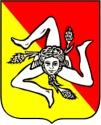 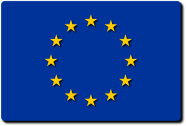 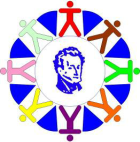 IV ISTITUTO COMPRENSIVO “G. LEOPARDI”Piazza Stella Maris  Rione Minissale  98125 MESSINA  -  Tel./Fax 0903697129Cod.fiscale 80006720835 - Cod.meccanografico MEIC86200BE-mail:  meic86200b@istruzione.it  - meic86200b@pec.istruzione.itAlunno/a: __________________________Classe: ______________Coordinatore di classe/Team: _________________________SCUOLA	_	__Anno Scolastico	_ Classe _		Sezione _	_Referente DSA d’Istituto 	     Docenti di classe	_	__ 	_	__ Docente coordinatore di classe _       _	__INFORMAZIONI GENERALIDATI RELATIVI ALL’ALUNNOCognome	Nome					 Luogo e data di nascita  				 Nazionalità						 Residente a		Prov.				 In via			n°			 Telefoni di riferimento: abitazione  						                                                                                       Altre informazioni di tipo anagrafico o generale utili ai fini dell’inclusione:INDIVIDUAZIONE E DESCRIZIONE DEL BISOGNO EDUCATIVO SPECIALETipologia di problema:SVANTAGGIO LINGUISTICO: straniero di recente immigrazione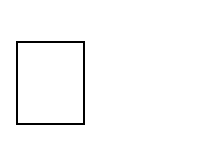   SVANTAGGIO LINGUISTICO: straniero non di recente immigrazione che non ha raggiunto adeguate competenze linguistiche  SVANTAGGIO SOCIO – ECONOMICO - CULTURALESVANTAGGIO DI NATURA FISICO-BIOLOGICA (alunno ospedalizzato o con patologie che comportano lunghe assenze)  SVANTAGGIO DI NATURA PSICOLOGICA E/O DISAGIO COMPORTAMENTALE / RELAZIONALE  DISTURBI EVOLUTIVI (deficit del linguaggio, delle abilità non verbali, della coordinazione motoria, dell’attenzione, iperattività e funzionamento intellettivo limite)AREA DEI DISTURBI EVOLUTIVIAREA DELLO SVANTAGGIO SOCIO-ECONOMICOAREA DELLO SVANTAGGIO LINGUISTICO-CULTURALE E/O RELAZIONALEINTERVENTI EXTRASCOLASTICI EDUCATIVO-RIABILITATIVIINTERVENTI RIABILITATIVI:	Ο in orario scolastico	Ο in orario extrascolasticoΟ Interventi didattici specifici in orario extrascolasticoΟ Altri interventi riabilitativi (specificare) 	 Operatore di riferimento 			 Tempi (n° incontri settimanali) e modalità  		 INTERVENTI EDUCATIVI TERRITORIALI (quartiere, comune, provincia, regione)Tipo di intervento 		 Operatore di riferimento  	 Tempi e modalità  			  Metodologia di raccordo scuola/operatore 			OSSERVAZIONI SULL’ALUNNOOSSERVAZIONI DEI DOCENTIAspetti emotivo-affettivo-motivazionali (1)Caratteristiche del percorso didattico pregresso (2)Altre osservazioni (3)	_NOTE Relazioni con compagni e adulti (sa relazionarsi/interagire, partecipa a scambi comunicativi); approccio agli impegni scolastici (è autonomo, necessita di supporto, …); capacità organizzative (sa gestirsi e gestire il materiale scolastico, sa organizzare un piano di lavoro, …); consapevolezza delle proprie difficoltà (ne parla, le accetta, elude il problema,…). Documentazione del percorso scolastico pregresso attraverso colloqui e/o informazioni (continuità con ordini o classi precedenti di scuola). Rilevazione delle specifiche difficoltà che l’alunno presenta e dei suoi punti di forza.EVENTUALI ALTRE OSSERVAZIONI DELLO SPECIALISTA O DI OPERATORI ESTERNIGRIGLIA DI OSSERVAZIONE BESPRESTAZIONI SCOLASTICHECONSAPEVOLEZZA, DA PARTE DELL’ALUNNO, DEL PROPRIO MODO DI APPRENDERESTRATEGIE UTILIZZATE DALL’ALUNNO NELLO STUDIOO Sottolinea, evidenzia, identifica parole-chiave, scrive note a margine, prende appunti, ...O É attento agli elementi visivi della pagina (immagini, schemi, grafici, diagrammi ...)O Rielabora e riassume verbalmente e/o per iscritto un argomento di studioO Rappresenta un testo, un argomento, un evento mediante uno schema, una tabella, un disegno un grafico o una mappaO Fa schemi e/o mappe autonomamenteO Utilizza schemi e/o mappe fatte da altri (insegnanti, tutor, genitori...)O Cerca di imparare tutto a memoriaO Usa strategie per ricordare (uso immagini, colori,...)O Sa consultare il dizionarioO Elabora il testo scritto al computerSTRUMENTI UTILIZZATI DALL’ALUNNO NELLO STUDIOO Computer con programmi di videoscrittura e correttore ortograficoO Computer con sintesi vocaleO Libri digitaliO CalcolatriceO Testi semplificati e/o ridottiO Testi adattati con ampie spaziature e interlineeO Schemi e mappeO Formulari, tabelle, ...O RegistratoreO Materiali multimediali (video, PPT, simulazioni...)O AltroA scuolaGRADO DI AUTONOMIA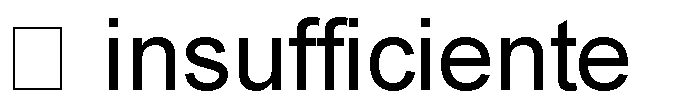 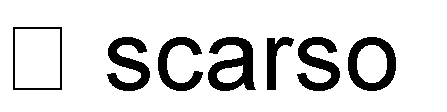 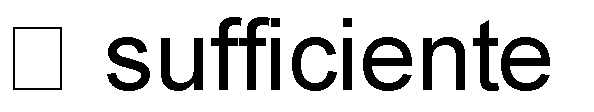 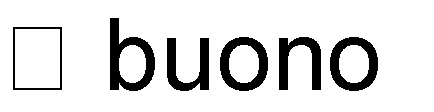 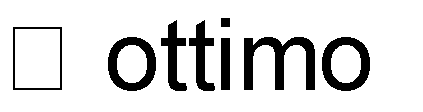 O Ricorre all'aiuto dell'insegnante per ulteriori spiegazioniO Ricorre all'aiuto di un compagnoO Tende a copiareO Utilizza strumenti compensativiA casa	                               O Ricorre all'aiuto di un tutorO Ricorre all'aiuto di un genitore O Ricorre all'aiuto di un compagno O Utilizza strumenti compensativiPUNTI DI FORZAINDIVIDUAZIONE DI EVENTUALI MODIFICHE AGLI OBIETTIVI PREVISTI DAI PROGRAMMIITALIANO………………………………………………………………………………………………………………………………………………………………………………………………………………………………LINGUA/E STRANIERA/E………………………………………………………………………………………………………………………………………………………………………………………………………………………………STORIA………………………………………………………………………………………………………………………………………………………………………………………………………………………………GEOGRAFIA………………………………………………………………………………………………………………………………………………………………………………………………………………………………MATEMATICA………………………………………………………………………………………………………………………………………………………………………………………………………………………………SCIENZE………………………………………………………………………………………………………………………………………………………………………………………………………………………………MUSICA………………………………………………………………………………………………………………………………………………………………………………………………………………………………ARTE E IMMAGINE………………………………………………………………………………………………………………………………………………………………………………………………………………………………EDUCAZIONE FISICA………………………………………………………………………………………………………………………………………………………………………………………………………………………………TECNOLOGIA………………………………………………………………………………………………………………………………………………………………………………………………………………………………RELIGIONE CATTOLICA………………………………………………………………………………………………………………………………………………………………………………………………………………………………DIDATTICA PERSONALIZZATA(Scegliere le attività più consone alle inclinazioni dell’alunno/a)ATTIVITÀ DIDATTICHEMETODOLOGIE DIDATTICHE INCLUSIVEValorizzare nella didattica linguaggi comunicativi altri dal codice scritto (linguaggio iconografico, parlato), utilizzando mediatori didattici quali immagini, disegni e riepiloghi a voce.Insegnare l'uso di dispositivi extratestuali per lo studio (titolo, paragrafi, immagini).Utilizzare organizzatori grafici della conoscenza (schemi, mappe concettuali, mappe mentali, tabelle, ...).Promuovere diverse strategie di lettura in relazione al tipo di testo e agli scopi.Promuovere strategie per la gestione del parlato pianificato (tipico delle interrogazioni).Potenziare la consapevolezza fonologica e metafonologica.Sollecitare le conoscenze precedenti ad ogni lezione per introdurre nuovi argomenti.Offrire anticipatamente schemi grafici (organizzatori anticipati) relativi all'argomento di studio, per orientare l'alunno nella discriminazione delle informazioni essenziali e la loro comprensione.Utilizzare un approccio ludico/operativo.Privilegiare attività pragmatiche con agganci operativi.Promuovere la comprensione dei testi strutturando percorsi sul metodo di studio.Riepilogare i punti salienti alla fine di ogni lezione.Utilizzare schede contenenti consegne-guida.Fornire schede lessicali per spiegare parole chiave.Promuovere inferenze, integrazioni e collegamenti tra le conoscenze e le discipline.Puntare sulla essenzializzazione dei contenuti e sui nuclei fondanti delle discipline.Dividere un compito in sotto-obiettivi.Utilizzare vari tipi di adattamento dei testi di studio (riduzione, semplificazione, arricchimento, facilitazione, ecc.).Inserire domande durante la lettura del testo, per sollecitarne l'elaborazione ciclica.Insegnare l'uso delle nuove tecnologie per i processi di lettura, scrittura, calcolo e rielaborazione.Affidare responsabilità all'interno della classe, possibilmente a rotazione.Adottare il contratto formativo, da rivedere e ridiscutere periodicamente (comprendendo anche sanzioni condivise in caso di inadempienza) da condividere con tutto il Consiglio di classe/gruppo docente.Spiegare chiaramente i comportamenti adeguati e quelli inadeguati rilevandone le caratteristiche positive e negative nonché le possibili conseguenze.Proporre attività di rinforzo delle abilità sociali (cooperative learning, giochi di ruolo, …).Insegnare le abilità sociali agendo come modello e stimolare il loro utilizzo.AltroSTRATEGIE DIDATTICHE INCLUSIVEUsare il rinforzo positivo attraverso feed- back informativi che riconoscono l'impegno, la competenza acquisita e orientano verso l'obiettivo da conseguire.Promuovere l'apprendimento collaborativo organizzando attività in coppia o a piccolo gruppo.Privilegiare l'apprendimento dall'esperienza e la didattica laboratoriale.Promuovere processi metacognitivi per sollecitare nell'alunno l'autocontrollo e l'autovalutazione dei propri processi di apprendimento .Promuovere l'apprendimento significativo attraverso l'uso e la co-costruzione di organizzatori grafici della conoscenza (mappe concettuali, mappe mentali, schemi, tabelle, ...).Stimolare situazioni di conflitto cognitivo e negoziazione di significati, attraverso procedure di discussioni riflessive di gruppo.Favorire l'analisi costruttiva dell'errore (dare indicazioni sulle modalità per superare i punti deboli).Individuare i nodi problematici presenti nei testi (intervenire sulla leggibilità e comprensibilità dei manuali di studio).Altro  	STRUMENTI COMPENSATIVI E MISURE DISPENSATIVE(Legge170/2010, art.5)(Nella colonna “B” è possibile indicare eventuali variazioni relative alla seconda parte dell’anno scolastico)(Nella colonna “B” è possibile indicare eventuali variazioni relative alla seconda parte dell’anno scolastico)CRITERI E MODALITÀ DI VERIFICA CONDIVISI DA CONSIGLIO DI CLASSE/GRUPPO DOCENTEMODALITÀ DI VALUTAZIONEPer la valutazione si premiano i progressi e gli sforzi dell’alunno tenendo conto di:percorso scolastico pregressocaratteristiche della difficoltà e/o disturbo (eventualmente documentato da diagnosi)obiettivi possibili, rispetto alla situazione di partenzapunto di partenza e risultati conseguitirisultati ottenuti nell'apprendimento dell'italiano L2risultati ottenuti nei percorsi disciplinari programmatiacquisizione delle competenze di baseconoscenze e competenze di analisi, sintesi e collegamento con eventuali elaborazioni personali, piuttosto che alla correttezza formalemotivazionepartecipazione e l'impegnoprogressi in itinereINSEGNANTI DI CLASSE/	DIRIGENTE SCOLASTICODOCENTI CONSIGLIO DI CLASSE	 	 	_	GENITORICOORDINATORE DI CLASSENORMATIVA DI RIFERIMENTODirettiva Ministeriale 27 dicembre 2012 “Strumenti d’intervento per alunni con bisogni educativi speciali e organizzazione territoriale per l’inclusione scolastica”.C.M. n.8 del 6 marzo 2013 - Indicazioni operative per l’applicazione degli “Strumenti d’intervento per alunni con bisogni educativi speciali e organizzazione territoriale per l’inclusione scolastica”.Nota dell’USR-ER del 29.5.2013: BES-Alunni con bisogni educativi speciali. Piano per l’inclusione scolastica: materiali e proposte per la formazione dei docenti. A.S.2013/14.	Nota Miur n.1551 del 27.6.2013 :Nota USR-ER del 21.8.2013: BES. Approfondimenti in ordine alla redazione del piano annuale per l’inclusività nell’ottica della personalizzazione dell’apprendimento. Materiali per la forma<zione dei docenti a.s. 2013/14.C.M. n°2563 del 22.11.2013. Strumenti di intervento per alunni con BES. A.S. 2013/14. Chiarimenti.P.D.P.PIANO DIDATTICO PERSONALIZZATONON CERTIFICATIPer alunni stranieri con altri Bisogni Educativi Speciali(BES-Dir. Min. 27/12/2012; C.M. n. 8 del 6/03/2013)A.S. 2021/2022Diagnosi specialistica(se presente)Redatta da (AUSL, Struttura privata)  	Redatta da  		 In data  	  Specialista/i di riferimento  	                                                          Codice ICD10  			 Aggiornamenti diagnostici  	                                                              Altre relazioni cliniche  	Interventi riabilitativi  	Definizione diagnostica(se presente)AltroSEGNALAZIONE SULLA BASE DI ELEMENTI OGGETTIVI(es.: segnalazione dei Servi Sociali, ente locale, casa-famiglia, …)DIFFICOLTÀ PSICO-SOCIALIALTROOSSERVAZIONE E MOTIVAZIONE DEL CONSIGLIO DI CLASSE/GRUPPO DOCENTE(relazione da allegare)Redatta da  	  In data  	OSSERVAZIONE E MOTIVAZIONE DEL CONSIGLIO DI CLASSE/GRUPPO DOCENTE(relazione da allegare)Redatta da  	  In data  	LINGUISTICO E CULTURALE(anche per alunni stranieri non alfabetizzati)LINGUISTICO E CULTURALE(anche per alunni stranieri non alfabetizzati)RECENTE IMMIGRAZIONE	Mese/Anno  	RECENTE IMMIGRAZIONE	Mese/Anno  	DIFFICOLTÀ TRANSITORIE	DIFFICOLTÀ NON TRANSITORIEDIFFICOLTÀ TRANSITORIE	DIFFICOLTÀ NON TRANSITORIEALTROOSSERVAZIONE E MOTIVAZIONE DEL CONSIGLIO DI CLASSE/GRUPPO DOCENTE(relazione da allegare)Redatta da  		 In data  	OSSERVAZIONE E MOTIVAZIONE DEL CONSIGLIO DI CLASSE/GRUPPO DOCENTE(relazione da allegare)Redatta da  		 In data  	DISAGIO COMPORTAMENTALE E RELAZIONALEDISAGIO COMPORTAMENTALE E RELAZIONALEDIFFICOLTÀ TRANSITORIE	DIFFICOLTÀ NON TRANSITORIEDIFFICOLTÀ TRANSITORIE	DIFFICOLTÀ NON TRANSITORIEALTROOSSERVAZIONE E MOTIVAZIONE DEL CONSIGLIO DI CLASSE/GRUPPO DOCENTE(relazione da allegare)Redatta da  		 In data  	OSSERVAZIONE E MOTIVAZIONE DEL CONSIGLIO DI CLASSE/GRUPPO DOCENTE(relazione da allegare)Redatta da  		 In data  	AREA DELLE AUTONOMIE PERSONALIBUONADISCRETADISCRETASUFFIC.MOLTO DIFFICOLTOSAAutonomia nell’assolvere i propri bisogni fisiologiciAutonomia nell'alimentazioneAutonomia nelle prassie dell'abbigliamentoAutonomia nella gestione del materialeAltro:AREA DEL LINGUAGGIOBUONADISCRETADISCRETASUFFIC.MOLTO DIFFICOLTOSAComprensione del linguaggio verbale in linguaitalianaStrutturazione delle frasiCompetenza fonologica in ricezioneCompetenza fonologica in produzioneAltro:AREA MOTORIA GLOBALE E FINEBUONADISCRETADISCRETASUFFIC.MOLTO DIFFICOLTOSACoordinazione motoria globaleCoordinazione oculo-manualeAltro:AREA COGNITIVABUONADISCRETADISCRETASUFFIC.SCARSAOrganizzazione spazio-temporaleAttenzioneConcentrazioneMemoriaLogicaCapacità di apprendimentoAltro:AREA COMPORTAMENTALEBUONADISCRETADISCRETASUFFIC.SCARSACapacità di relazione con i coetaneiCapacità di relazione con gli adultiRispetto delle regole condiviseCapacità di collaborazioneÈ motivato nei confronti del lavoro scolasticoAltro:AREA DELL’AUTONOMIA OPERATIVABUONADISCRETADISCRETASUFFIC.SCARSAComprensione delle consegneEsecuzione delle procedure per eseguire un compitoCompletamento autonomo di un compitoUtilizzo del materiale necessario al compitoRispetto dei tempi di esecuzioneAccettazione strumenti compensativi/ misure dispensativeAltro:SITUAZIONE SOCIO-CULTURALESISINONOPARZ.Frequenza regolareRispetto degli orariAdeguatezza dell’abbigliamentoCura dell’igiene personalePossesso del materiale scolasticoAttenzione dei genitori alle richieste della scuolaAltro:LETTURA(velocità, correttezza)O Legge regolarmenteO Legge regolarmenteO Legge regolarmenteO Legge regolarmenteLETTURA(velocità, correttezza)O Legge lentamente con pochi erroriO Legge lentamente con pochi erroriO Legge lentamente con pochi erroriO Legge lentamente con pochi erroriO Legge lentamente con pochi erroriLETTURA(velocità, correttezza)O Legge velocemente con molti erroriO Legge velocemente con molti erroriO Legge velocemente con molti erroriO Legge velocemente con molti erroriO Legge velocemente con molti erroriLETTURA(velocità, correttezza)O Legge lentamente con molti erroriO Legge lentamente con molti erroriO Legge lentamente con molti erroriO Legge lentamente con molti erroriO Legge lentamente con molti erroriPRODUZIONE SCRITTACONTENUTOO BuonoO Suff.O ScarsoSINTASSISINTASSIO BuonoO Suff.O ScarsoORTOGRAFIAO CorrettaO Poco corr.O ErrataCALCOLO(accuratezza e velocità nel calcolo a mente e scritto)O Sa eseguire calcoli a mente in modo rapidoO Esegue calcoli a mente ma commette numerosi erroriO Esegue calcoli a mente ma in modo molto lentoO Esegue solo alcuni calcoli scritti (esplicitare quali sono)O addizioni	O sottrazioni	O moltiplicazioni	O divisioniO Esegue calcoli scritti in modo rapidoO Esegue calcoli scritti lentamente e con pochi erroriO Esegue calcoli scritti lentamente e con numerosi erroriO Sa eseguire calcoli a mente in modo rapidoO Esegue calcoli a mente ma commette numerosi erroriO Esegue calcoli a mente ma in modo molto lentoO Esegue solo alcuni calcoli scritti (esplicitare quali sono)O addizioni	O sottrazioni	O moltiplicazioni	O divisioniO Esegue calcoli scritti in modo rapidoO Esegue calcoli scritti lentamente e con pochi erroriO Esegue calcoli scritti lentamente e con numerosi erroriO Sa eseguire calcoli a mente in modo rapidoO Esegue calcoli a mente ma commette numerosi erroriO Esegue calcoli a mente ma in modo molto lentoO Esegue solo alcuni calcoli scritti (esplicitare quali sono)O addizioni	O sottrazioni	O moltiplicazioni	O divisioniO Esegue calcoli scritti in modo rapidoO Esegue calcoli scritti lentamente e con pochi erroriO Esegue calcoli scritti lentamente e con numerosi erroriO Sa eseguire calcoli a mente in modo rapidoO Esegue calcoli a mente ma commette numerosi erroriO Esegue calcoli a mente ma in modo molto lentoO Esegue solo alcuni calcoli scritti (esplicitare quali sono)O addizioni	O sottrazioni	O moltiplicazioni	O divisioniO Esegue calcoli scritti in modo rapidoO Esegue calcoli scritti lentamente e con pochi erroriO Esegue calcoli scritti lentamente e con numerosi erroriO Sa eseguire calcoli a mente in modo rapidoO Esegue calcoli a mente ma commette numerosi erroriO Esegue calcoli a mente ma in modo molto lentoO Esegue solo alcuni calcoli scritti (esplicitare quali sono)O addizioni	O sottrazioni	O moltiplicazioni	O divisioniO Esegue calcoli scritti in modo rapidoO Esegue calcoli scritti lentamente e con pochi erroriO Esegue calcoli scritti lentamente e con numerosi erroriO Sa eseguire calcoli a mente in modo rapidoO Esegue calcoli a mente ma commette numerosi erroriO Esegue calcoli a mente ma in modo molto lentoO Esegue solo alcuni calcoli scritti (esplicitare quali sono)O addizioni	O sottrazioni	O moltiplicazioni	O divisioniO Esegue calcoli scritti in modo rapidoO Esegue calcoli scritti lentamente e con pochi erroriO Esegue calcoli scritti lentamente e con numerosi erroriO Sa eseguire calcoli a mente in modo rapidoO Esegue calcoli a mente ma commette numerosi erroriO Esegue calcoli a mente ma in modo molto lentoO Esegue solo alcuni calcoli scritti (esplicitare quali sono)O addizioni	O sottrazioni	O moltiplicazioni	O divisioniO Esegue calcoli scritti in modo rapidoO Esegue calcoli scritti lentamente e con pochi erroriO Esegue calcoli scritti lentamente e con numerosi erroriCOMPRENSIONE DELTESTO SCRITTOO BuonaO DiscretaO DiscretaO SufficienteO SufficienteO ScarsaO ScarsaCOMPRENSIONE DELTESTO IN ASCOLTOO BuonaO DiscretaO DiscretaO SufficienteO SufficienteO ScarsaO ScarsaATTENZIONEO BuonaO DiscretaO DiscretaO SufficienteO SufficienteO ScarsaO ScarsaMEMORIZZAZIONEO BuonaO DiscretaO DiscretaO SufficienteO SufficienteO ScarsaO ScarsaSELEZIONE E ORGANIZZAZIONE DIINFORMAZIONIO BuonaO DiscretaO DiscretaO SufficienteO SufficienteO ScarsaO ScarsaACQUISIZIONE E RECUPERO DELLEINFORMAZIONIO BuonaO DiscretaO DiscretaO SufficienteO SufficienteO ScarsaO ScarsaALTROPUNTI DI FORZASpecificare quali sonoSOLO PER ALUNNI STRANIERISOLO PER ALUNNI STRANIERICOMPETENZA LINGUA ITALIANAO Ha difficoltà solo con linguaggi complessi e specificiO Comprende e parla ma ha difficoltà a scrivereO Comprende ma non sa esprimersiO Non usa la lingua italianaINFORMAZIONI PROVENIENTI DA FAMIGLIA E/O ALUNNOINFORMAZIONI PROVENIENTI DA FAMIGLIA E/O ALUNNOINTERESSI, DIFFICOLTÀ, ATTIVITÀ IN CUI SI SENTE CAPACE, ASPETTATIVE, RICHIESTE, …APPLICAZIONE CONSAPEVOLE DI COMPORTAMENTI E STRATEGIE ADEGUATI AL PROPRIO STILE COGNITIVOΟ AcquisitaΟ Da rafforzareΟ Da sviluppareAUTOSTIMA DELL’ALUNNOΟ NullaΟ ScarsaΟ SufficienteΟ BuonaΟ IpervalutazionePUNTI DI FORZA DELL’ALUNNOATTIVITÀ PREFERITEATTIVITÀ PREFERITEPUNTI DI FORZA DELL’ALUNNOINTERESSIINTERESSIPUNTI DI FORZA DELL’ALUNNOATTIVITÀ EXTRASCOLASTICHEATTIVITÀ EXTRASCOLASTICHEPUNTI DI FORZA DELL’ALUNNODISCIPLINE PREFERITEDISCIPLINE PREFERITEPUNTI DI FORZA DELL’ALUNNOFIGURE DI RIFERIMENTO NELL’EXTRA-SCUOLA(genitori, tutor, …)FIGURE DI RIFERIMENTO NELL’EXTRA-SCUOLA(genitori, tutor, …)PUNTI DI FORZA DELGRUPPO CLASSEATTIVITÀ DI RECUPERO INDIVIDUALEO In classeO Lavoro di coppia (tutoring) O Lavoro in piccolo gruppo O Classi aperte e/o parallele O Laboratori pomeridianiO Alfabetizzazione alunni stranieriO Altro 	PROGETTI AGGIUNTI PER ALUNNI CONBES (in orario extrascolastico)O TeatroO Centro Giochi TerritorialeO Altro 	STRUMENTI COMPENSATIVIItalianoItalianoMatem.Matem.StoriaStoriaGeogr.Geogr.ScienzeScienzeIngleseInglese2° L. Stran.2° L. Stran.Tecnol.Tecnol.MusicaMusicaArteArteEd. FisicaEd. FisicaReligioneReligioneABABABABABABABABABABABABUtilizzo di schemi,tabelle, formulari o mappeEventuali prove a risposta multiplaUso di immagini per fissare i concettiInterrogazioni e verificheprogrammateIncentivare a casa l’uso di supporti audio e/o informatici anche allegatial libro di testiFotocopia dell’esercizio al posto dellacopiatura/dettaturaCalcolatriceComputer con correttore ortografico Stampante escannerComputer consintesi vocaleAudiolibriLibri e dizionaridigitaliAlfabetiere/tabelladei caratteriTabelle per convenzioniortograficheTabelle per analisi grammaticale esintatticaTavola pitagoricaTabelle e formulari con esempi diapplicazioneAltroMISURE DISPENSATIVEItalianoItalianoMatem.Matem.StoriaStoriaGeogr.Geogr.ScienzeScienzeIngleseInglese2° L. Stran.2° L. Stran.Tecnol.Tecnol.MusicaMusicaArteArteEd. FisicaEd. FisicaReligioneReligioneABABABABABABABABABABABABDispensa dalla lettura ad alta voceDispensa dal prendere appuntiDispensa dalrispetto dei tempi standardDispensa dalla copiatura dallalavagnaDispensa dadettatura di testi e/o appuntiDispensa dallo studio mnemonicodelle tabellineDispensa dallo studio della linguastraniera scrittaDispensa dall’usodel vocabolarioAltro (specificare)Interrogazioni programmate e non sovrapposteInterrogazioni a gruppi o a coppieUso di frequenti prove intermedie che possono essere eseguite in modo rapidoAssegnazione di compiti con obiettivi di verifica chiari e non plurimiAssegnazione di compiti polirisolvibili, cioè affrontabili a diversi livelli di competenzaFacilitazione della decodifica dei testo scritto (lettura da parte dell'insegnante, di un compagno, ...)Gestione dei tempi nelle verifiche orali anche con predisposizione di domande guidaTempi più lunghi per l'esecuzione delle verificheInserimento nelle verifiche di richiami a regole e procedure necessarie per la provaCompensazione con prove orali di compiti scritti non ritenuti adeguatiOrganizzazione di prove scritte suddivise in più quesitiUso di mediatori didattici durante le prove scritte e orali (mappe concettuali, mentali, schemi,tabelle,...)Uso di strumenti compensativi, tecnologici e informaticiProve informatizzateProve con vari tipi di adattamento (riduzione, semplificazione, facilitazione, arricchimento)Prove di verifica scritta personalizzate:	con numero minore di richieste,	domande a risposte chiuse,	variante vero/falso,	griglie con matrici da completare, attività di riordino,	tecnica di clone,	attività di transcodificazione (passaggio dal linguaggio verbale ad un codice grafico), gestuale, musicale)Nei test di lingua straniera indicare la consegna in lingua italianaNei test in lingua straniera evitare domande con doppia negazione e/o di difficileinterpretazioneNelle verifiche in lingua straniera privilegiare la terminologia utilizzata durante le spiegazioniRidurre il numero delle domande e/o esercizi nelle verifiche scritte oppure la lunghezza del testodi comprensione o delle versioni dall'inglese in italiano oppure garantire tempi più lunghiIgnorare gli errori di trascrizioneSegnalare senza sanzionare gli errori ortograficiIndicare senza valutare gli errori di calcoloValutare i contenuti e le competenze e non la forma di un testo scrittoValutare le conoscenze e le competenze di analisi, sintesi e collegamento con eventualielaborazioni personali, piuttosto che la correttezza formale.Suddividere la valutazione della versione dalla Lingua straniera (scritto e orale) in due momenti: 1. Morfosintattica	2.Traduzione (accettata anche se fornita a senso)Valutare i lavori svolti in gruppo e in cooperazioneApplicare una valutazione formativa e non sommativa dei processi di apprendimento